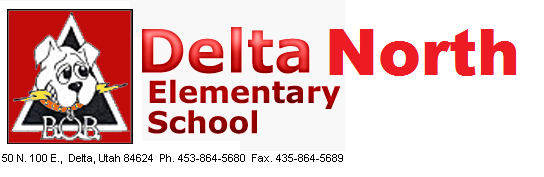 Delta North Elementary SchoolA Title 1 SchoolSchool Community CouncilConducting:  Kelsey GardnerSB215: Teacher pay increase and vouchersSchool Land Trust – BudgetDIBLES Results95% PhonicsOther: